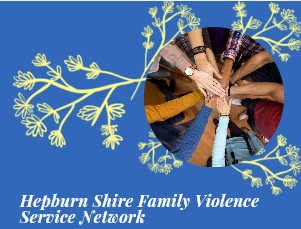 Terms of Reference – May 2021Background 	The Hepburn Family Violence Action Group (the Action Group) is a cross-sector partnership of agencies committed to improving the operation of the family violence system in the region. The Action Group aims to work together at a local level within a strategic framework to provide access to services when and where people need them, specifically:Local exchange of information about services in-reaching into Hepburn to improve coordination and operations; andTranslating strategic reform and change to the local levelOne focus on the Action Group is ‘Information sharing with, and access to, services on regional boundaries,’ resulting in the action to ‘create a Service provider network that will meet every 2 months’.Aims of the Service Network This Service Network aims to: Create a space for clinicians and other professionals who work directly with Hepburn Shire residents that have been affected by family violence to come together, share information and strengthen partnershipsTo provide a supportive environment for clinicians and other professionals working in this spaceTo increase visibility and knowledge of services available in Hepburn Shire to support people affected by family violenceTo identify emerging trends or family violence issues affecting people in local Hepburn Shire communitiesTo create a platform for sharing local knowledge and service/clinician expertiseTo strengthen referral networksTo identify opportunities to further support people affected by family violence in Hepburn ShireTo receive relevant, up-to-date, information from the Action GroupTo inform the Action Group of local opportunities and challenges prioritised by the Service Network Roles and Responsibilities See below Service Network members roles and responsibilitiesMembership Criteria Service Network Member:The Service Network will consist of clinicians and other professionals working directly with clients from the Hepburn Shire that have been affected by family violence. Services could include, but are not limited to;Health Housing – including transitional and crisis accommodationLegal Service Network members will be available where possible to attend scheduled meetings. Agreed BehavioursService Network members are expected to act honestly, with respect for one another, and with the best interests of the community at heart. The following behaviours are expected;Honesty and transparencyListening while others speak, allowing everyone to contributeRespectful of diverse voices and viewsCommitment to confidentiality as requiredCouncil (or the Service Network) may by written notice remove a member of the Service Network if the following circumstances are to occur:disrespectful, offensive or abusive behaviour to another Service Network member or Council Officer, either directly or indirectly or has otherwise engaged in conduct likely to bring the Service Network into disreputea serious breach of the Terms of ReferenceNext Review Date:May 2022OrganisationKey ResponsibilitiesHepburn Shire Council Officer(s) Schedule and host Service Network meetings, including providing an appropriate venue Prepare and circulate the agenda for the meeting with input from the Chair and the previous meeting notesPerform administration tasks for the Service Network (e.g. take notes and distribute if required)Provide updates to Council as requiredService Network ChairCommit to Chairing Service Network Meetings for a defined timeframe (e.g. 6 months - 3x bi-monthly meetings)To nominate a replacement Chair if unable to attend the meetingChair meeting according to the agreed agenda and timeframesNote apologies and welcome new members accordinglyService Network Members   To participate actively in the Service Network, including sharing ideas, expertise and knowledgeTo take any client-specific conversations that arise with another service provider “off-line”  Work with other Service Network members to identify and discuss emerging trends and issues in the local communityRefer other relevant service providers to the network as appropriate Perform any allocated actions or tasks that result from the Service Network meetings To attend Service Network meetings when possible 